Pesterzsébet, 2022. október 16.Kreisz János, lelkészÉL a krisztus!Lectio: II. Mózes 3; 1-14 „Mózes pedig apósának, Jetrónak, Midján papjának a juhait legeltette. Egyszer a juhokat a pusztán túlra terelte, és eljutott az Isten hegyéhez, a Hórebhez. Ott megjelent neki az ÚR angyala tűz lángjában egy csipkebokor közepéből. Látta ugyanis, hogy a csipkebokor tűzben ég, de mégsem ég el a csipkebokor. Akkor Mózes ezt mondta magában: Odamegyek, és megnézem ezt a nagy csodát: miért nem ég el a csipkebokor? Amikor az ÚR látta, hogy odamegy megnézni, megszólította őt Isten a csipkebokor közepéből, és ezt mondta: Mózes! Mózes! Ő pedig így felelt: Itt vagyok! Isten ekkor azt mondta: Ne jöjj közelebb! Oldd le sarudat a lábadról, mert szent föld az a hely, ahol állsz! Majd ezt mondta: Én vagyok atyádnak Istene, Ábrahám Istene, Izsák Istene és Jákób Istene. Ekkor Mózes eltakarta az arcát, mert félt rátekinteni az Istenre. Az ÚR pedig azt mondta: Megláttam népem nyomorúságát Egyiptomban, és meghallottam segélykiáltásukat a sanyargatók miatt, mert ismerem fájdalmukat. El is megyek, hogy kimentsem őket Egyiptom kezéből, és elvigyem őket arról a földről egy jó és tágas földre, tejjel és mézzel folyó földre: a kánaáni, a hettita, az emóri, a perizzi, a hivvi és a jebúszi nép helyére. Bizony, eljutott hozzám Izráel fiainak segélykiáltása; látom is, hogy mennyire sanyargatják őket az egyiptomiak. Most azért menj! Elküldelek téged a fáraóhoz: vezesd ki népemet, Izráel fiait Egyiptomból! Mózes azonban ezt felelte erre az Istennek: Ki vagyok én, hogy elmenjek a fáraóhoz, és kivezessem Egyiptomból Izráel fiait? De Isten azt mondta: Bizony, én veled leszek! Ez lesz annak a jele, hogy én küldelek: Amikor kivezetted a népet Egyiptomból, ennél a hegynél fogjátok áldozattal szolgálni az Istent.De Mózes azt felelte Istennek: Ha majd elmegyek Izráel fiaihoz, és azt mondom nekik: atyáitok Istene küldött engem hozzátok, és ők megkérdezik tőlem, hogy mi a neve, akkor mit mondjak nekik? Isten ezt felelte Mózesnek: Vagyok, aki vagyok. Majd azt mondta: Így szólj Izráel fiaihoz: A „Vagyok” küldött engem hozzátok.”Alapige: Galata 2; 20/a„Élek pedig többé nem én, hanem él bennem a Krisztus…”Kedves Testvérek! Úgy gondolom nem túlzó az állítás, hogy Mózes személyét, történeteit szinte mindenki ismeri. Gyermekeink a hittanórákon egészen kicsi koruktól kezdve tanulják, a templomba nem járó emberek tudatában is ott van, hogy volt egy ember, akit Isten kiválasztott egy nagy feladatra, ő pedig Mózes volt. Még a művészvilág számára sem közömbös ember Mózes. Elég csak a híres polihisztor, Michelangelo gyönyörű, márvány szobrára vagy Rembrandt híres festményére gondolni. Szinte mindenki hallott már Mózesről, és ez nagyon jó, hogy így van! Jó, hogy így van, mert Jézus azt mondja róla, hogy „Mózes a zsoltárok és a próféták Rólam beszélnek.” Akiről pedig így beszél, ezt mondja Jézus, azt ismerni kell! Kedves Testvérek, felolvasott Igénk a Biblia azon igeszakaszai közé tartozik, amit a hívő emberek szinte kívülről, fejből idéznek. Megannyi igehirdetés, bibliaóra, evangelizáció szól erről a különös és különleges találkozásról és beszélgetésről. Azonban adódik a kérdés, hogy üzenhet-e még valami újat ez a csodálatos történet? Úgy gondolom, hogy igen! XXI. századunkban éppen úgy aktuális és fontos üzeneteket hordoz magában, ez a 3500 évvel ezelőtti beszélgetés. Tekintsünk hát Istenünk írott Igéjére!Az elfedett Isten.Kedves Testvérek, a zsidóság József kora óta Egyiptomban élt. József, mint a fáraó „jobbkeze” megsegítette testvéreit és apját, amikor azok az éhínség elől menekülve Egyiptomba érkeztek. József miatt megbecsült, szeretett nép voltak a fáraó földjén, olyannyira, hogy a legkövérebb, leginkább termő vidékeket kapták, hogy azon gazdálkodjanak. Mózes korára azonban új fáraó került az ország élére, aki már nem ismerte József eredményeit és érdemét. A zsidók olyannyira megsokasodtak, hogy a fáraó úgy döntött, hogy minden újszülött héber fiúgyermeket meg kell ölni. Mózes is ennek esett volna áldozatul. Édesanyja azonban megmentette azzal, hogy egy kosárba helyezve a Nílus folyóba tette. A fáraó leánya meglátta ezt a kis kosarat, megindult a szíve a gyermek láttán, és Mózes kegyelmet talált. Ezek után gyermeknek egy dajka kellett, aki szoptatja és felneveli a kis Mózest. Ez a dajka, Mózes vérszerinti édesanyja volt. Visszakerült tehát édesanyjához, aki nevelte őt, majd felnövekedve a fáraó leánya fiává fogadta. Kedves Testérek, mindez azt jelenti, hogy Mózes vallásos, héber neveltetést kapott. Hiszen zsidó édesanyja nevelte, tanítgatta őt. Bár nem beszél róla a Szentírás, biztosra vehető, hogy ismerte a régi történeteket, Ábrahám, Izsák és Jákób történeteit, hiszen a zsidók fontosnak tartották, hogy örökségüket, a kiválasztottságtudatot továbbadják gyermekeiknek. Mózes tehát csodálatos módon megmenekült, és a lehető legjobb neveltetést kapta. Aztán olvasunk, hogy felnövekedve Mózes a fáraó udvarába került. És micsoda kivételezett helyzetben volt!? Korának legnagyobb és legerősebb birodalmának a központjában, a fáraó palotájában élt, nyilvánvalóan a birodalom legnagyobb tudósaitól és tanítóitól tanulhatott, az uralkodó kegyeltjeként. Emberileg nézve, nagyon fényes jövő állt ezelőtt a fiatalember előtt. Ezek után jött életének nagy törése. Ismerjük a történetet, kiment a palotán kívülre, és látta, hogy népe kényszermunkát végez. Meglátta, hogy egy egyiptomi rabszolgahajcsár üti-veri az egyik hébert. Mózes ezen felindulva agyonütötte az egyiptomit, és elrejtette a homokban. A terve nem valósult meg maradéktalanul, hiszen cselekedete kitudódott, ezért el kellett menekülnie. Egészen Midián földjéig menekült. Itt aztán feleséget vett magának, és apósának, Jetrónak a szolgálatában, juhpásztor lett belőle. Döbbenetes kontraszt! Egyik pillanatban még Egyiptom hercege, a következőben juhpásztor, Midián földjén.Az elveszettet kereső és magához hívó Isten – bemutatkozik.És itt érkezik el a fordulópont Mózes életében. Mert az elveszettet kereső és magához hívó Isten, bemutatkozik! Figyeljétek meg, milyen csodálatos az, ahogyan Mózest magához vonzza az Isten. „Egyszer a juhokat a pusztán túlra terelte, és eljutott az Isten hegyéhez, a Hórebhez. Ott megjelent neki az ÚR angyala tűz lángjában egy csipkebokor közepéből. Látta ugyanis, hogy a csipkebokor tűzben ég, de mégsem ég el a csipkebokor. Akkor ezt mondta Mózes: Odamegyek, és megnézem ezt a nagy csodát: miért nem ég el a csipkebokor?” Mózes nem kereste az Istent, azonban az Isten kereste Mózest. Magához vonzza és aztán bemutatkozott neki. „Amikor az ÚR látta, hogy odamegy megnézni, kiáltott neki Isten a csipkebokor közepéből, és ezt mondta: Mózes! Mózes! Ő pedig így felelt: Itt vagyok! Isten ekkor azt mondta: Ne jöjj közelebb! Oldd le sarudat a lábadról, mert szent föld az a hely, ahol állasz! Majd ezt mondta: Én vagyok atyádnak Istene, Ábrahám Istene, Izsák Istene és Jákób Istene.” Isten bemutatkozott Mózesnek. Kedves Testvérek, úgy elgondolkodtam azon, hogy Isten miért mutatkozik be Mózesnek? Hiszen Mózes vallásos neveltetést kapott. Gyermekkorában megtanulta a történeteket, hallott Istenről, és arról, hogy ő a kiválasztott nép tagja. Miért mutatkozik be neki az Isten? Hiszen bemutatkozni azoknak szoktunk, akiket nem ismerünk. Kedves Testvérek, Mózes sokat hallott az Istenről, de nem találkozott még Vele sohasem! Fontos különbség! Hallani természetesen hallott Róla, de találkozni, beszélni Vele, ez egészen idáig nem történt meg. Ma is hány és hány ember hallott, vagy hall az Istenről, de sohasem találkozott, beszélgetett Vele. Hallott Istenről gyermekként egy hittanórán, vagy egy áldott életű nagymamától vagy nagypapáról, aki mesélt neki Róla. Imádkozni tanította, templomba vitte. Hány és hány ember van így, aki hallott Istenről, de találkozni sohasem találkozott Vele.Kedves Testvérek, ez XXI. századunk legnagyobb tragédiája. Hogy nem ismerjük, elfelejtettük az Istent. Egy szép gyermekkori emlék lett belőle. Jól mutatja ezt, amikor például esküvők vagy keresztelők kapcsán megtelik a templom idegenekkel. Azt sem tudják, hogy öltözzenek fel. Nem ismerik az Istent. „Old le a te saruidat a lábaidról, mert a hely, amelyen állsz, szent föld” – olvassuk az Igében. Ó, ha tudnád, hogy Ki szeretne veled találkozni! Ha tudnád, hogy kivel találkozol, az a külsődön is megjelenne! Kedves Testvérek, a XXI. századi ember elfelejtette az Istent. Ha ismerné, nem merné gyalázatos humor tárgyává tenni, nem merné szidalmazni. Egészen más lenne a világ, ha ismernénk az Istent! Azonban a világ fejedelme a Sátán éppen ezt nem szeretné. Mert amióta világ a világ azon munkálkodik, hogy elszakadjunk az Istentől, ebből következően elfelejtsük Őt. Hogy szakítsunk vele! Mózes életében is ez volt a célja! Drága szülők! A lehető legjobbat teszitek a gyermekeitekkel, hogyha hozzátok őket a templomba. Adjátok meg nekik a lehetőséget, hogy ne csak halljanak Istenről, hanem találkozhassanak is Vele. Törekedjetek rá, hogy gyermekeitek megismerjék az Élő Istent! Mert „Egyiptom” ma is azon fáradozik, azon munkálkodik, hogy felnőve, csak egy emlék maradjon a mindenható Isten. Az önmagát kijelentő Isten: mint szabadító IstenKedves Testvérek, Mózes nem ismerte az élő Istent, de Isten ismerte Mózest! „Amikor az ÚR látta, hogy odamegy megnézni, kiáltott neki Isten a csipkebokor közepéből, és ezt mondta: Mózes! Mózes! Ő pedig így felelt: Itt vagyok!” A nevén szólítja őt: Mózes! Mózes! Ó, de jó, hogy ilyen kegyelmes Istenünk van! Mózes nem ismerte az Istent, de Isten számon tartotta, nem felejtette el Mózest. Életének egy pontján, a Hóreb hegyén elébe állt, és bemutatkozott neki. „Én vagyok a te atyádnak Istene, Ábrahámnak Istene, Izsáknak Istene és Jákóbnak Istene.” Bemutatkozik neki az Isten, mégpedig úgy, mint aki Szabadító Isten. Kiderül ez abból, amit mond. Meg akarja menteni, ki akarja hozni a népét Egyiptomból. Isten, szabadítóként mutatkozik be. Ekkor változik meg gyökeresen Mózes élete, amikor az Isten elé állt, és bemutatkozott neki, mint szabadító. Mózes egész addig élete, tulajdonképpen egy nagy összevisszaság volt. A gyermekkora, az egyiptomi évei, a gyilkosság.  Minden megváltozott, amikor az Istennel találkozott. Kedves Testvérek, ma is vannak ilyen találkozások! Amikor a mindenható Szabadító Úristen egyszer csak elém áll, és bemutatkozik. Éljük az életünket úgy ahogy, és egyszer csak minden megváltozik! Megváltozik, mert találkoztam a szabadító Istennel. Mert Őbenne nincsen változás, sem változásnak árnyéka. Ma is éppen úgy szabadító.Drága Testvér! Olyan Istenünk van, aki szeretné megismertetni Önmagát velünk. Találkozni szeretne veled! Önmagát számunkra kijelentő Istenünk van! Olyan, aki nem tűrheti, nem szenvedheti el, hogy múlttá tegyék. Egy régi szép gyermekkori emlékké csupán, mert Ő él, és szeretné ha megismernéd. Testvér, ismered az Istent? Volt már Vele olyan találkozásod, ami után más lettél mint aki előtte voltál? Bemutatkozott már neked az élő Isten? Megszabadított már Isten Egyiptomból a szolgaság házából? A bűn szolgaságának házából? Ha gondolkodnod kell, hogy mit felelj, akkor már tudod is a választ. Drága Testvér! Isten szeretne neked is bemutatkozni, és elmondani azt, hogy Ő a Szabadító. Szeretne a neveden szólítani. Hogyan lehet találkozni az Istennel? Mi kell hozzá? Egyetlen dolog! Hogy meghalld a hívást! Mert a hit mindig hallásból van, a hallás pedig Isten Igéje által.Téged is szólít ám az Isten. Meghallottad már valaha? Hát figyelj jól, mert szólít és az életed része szeretne lenni. Szólít minden igeolvasásban, imádságban, igehirdetésben, bibliaórán és táborban. Szüntelenül hív, szólít téged az Isten. Figyelj hát az Ő hangjára. A testet öltött IstenKedves Testvérek, az önmagát számunkra kijelentő Isten kétezer éve testet öltött Jézus Krisztusban. Ennyire közel jött hozzánk. „Mindenben hasonlóvá lett hozzánk, kivéve a bűnt.” Közelebb jött, mint korábban bármikor. Jézus pedig ugyanúgy vonzza az embereket. Míg Mózest a csipkebokor csodája vonzotta oda, addig számunkra a kereszt csodája adatott. Hiszen Ő maga mondta: „Én pedig, ha felemeltetem a földről, magamhoz vonzok mindeneket.” Engedj Jézus vonzásának, és valódi szabadulásban lesz részed a testet öltött Isten közelében. Kedves Testvérek, ez a szabadítás a bűnökből való szabadulást, és az új az örök életet jelenti. Ez az, amiről alapigénk beszél, hogy „Élek pedig többé nem én, hanem él bennem a Krisztus.”Ehhez, az új életéhez új feladatot is kapunk. Ez a feladat a következő: ki kell szabadítanunk Isten népét. Ez azt jelenti, hogy hirdetni kell nekik, hogy szabadító Istenünk van, Aki nem feledkezett meg rólunk, és meg tud szabadítani bennünket. Ez történik, amikor az ember találkozik az Istennel. Hogy a rendezetlen, sokszor összevissza életemből, egyszerre világos, isteni küldetés domborul ki. Kedves Testvérek, akinek egyszer bemutatkozik az Isten, az mind hasonló feladatot kap, mint Mózes. Mert az egyiptomi rabszolgaságban sínylődő nép nem csupán egy történelmi feljegyzés, egy régi történet, hanem jelkép is! Jelképezi a meg nem váltott ember nyomorúságát, szenvedését, gyötrődését, a kárhozatot. A mi feladatunk pedig, hogy „kimentsük” őket ebből az állapotból. Mi kell ahhoz, hogy ez a „kimentés” sikeres legyen? Kedves Testvérek, egyetlen dolog. Amikor az ember találkozik az Istennel, Jézussal, megszületik benne egy egészen új „létforma”. Ez pedig az örök élet. Pál apostol úgy beszél erről, hogy „Élek pedig többé nem én, hanem él bennem a Krisztus.” Isteni természet részeseivé lehetünk. Azt jelenti ez Testvérek, élő a kapcsolatom az Istennel az Ő Szentlelke által. Kérdezhetem Őt, és tudva tudhatom, hogy válaszolni, tanácsolni fog engem. Istennek pedig a legfőbb célja mindig is ugyanaz volt. Mégpedig, hogy „senki el ne vesszen, hanem örök élete legyen”.Ha találkoztál az Istennel, az isteni természet részesévé lettél, akkor azt fogod tapasztalni, hogy nem tudod többé máshogy látni az embereket, mint olyanoknak, mint akik az „egyiptomi fogságban” sínylődnek, és szeretnéd őket onnan kimenteni. Ezt csak akkor érezheted, ha már Pál apostollal együtt mondhatod: „Élek pedig többé nem én, hanem él bennem a Krisztus.”Kedves Testvérek, befejezem egy örömhírrel. Isten nem magányosan küld bennünket erre a csodálatos szolgálatba. Megígér nekünk egy csodálatos Útitársat. Ezt mondja neki: „Én veled leszek.” Jézus azt mondja: „Ímé én ti veletek vagyok minden napon, a világ végezetéig.” Drága testvér, ez azt jelenti, hogy az életeket mentő szolgálatunk nem magányos szolgálat. Éppen ellenkezőleg. Maga az Isten a segítőnk. Amíg Mózes segítőtársul Áront kapta, neked Jézus ígéri, hogy útitársad lesz. Ne félj hát, és ne habozz indulni a szolgálatba. Ahogyan a szép lelki énekünk mondja: „Ébredj, bizonyságtévő Lélek!A várfalakra őrök álljanak.Kik bátran szólnak, s harcra készek, ha éj borul le, vagy ha kél a nap.Hívásuk zengjen messze szerteszét, az Úrhoz gyűjtve népek seregét.”Ámen!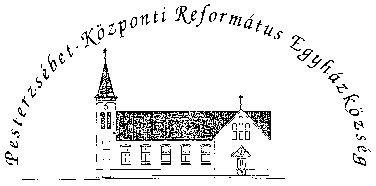 Pesterzsébet-Központi Református Egyházközség1204 Budapest, Ady E. u. 81.Tel/Fax: 283-0029www.pkre.hu   1893-2022